Dosad si naučio pravce koji se sijeku i usporedne pravce.Danas ćeš naučiti što su to okomiti pravci.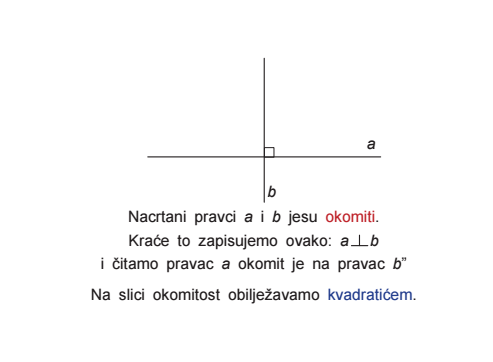 Možeš li se sjetiti nekih okomitih pravaca iz života?Npr. Kazaljke na satu su okomite 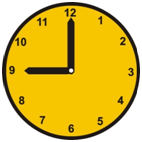 Pogledaj video kako se crtaju:https://www.youtube.com/watch?v=j2SQOcHX8vcRiješi zadatke na str. 109.